Publicado en España el 13/04/2016 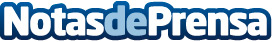 Artiem Hotels, por 4ª vez entre los 50 mejores lugares de España para trabajarLa compañía, que este año ha abierto hotel en Madrid, ya está implementando la cultura 'Fresh People' en la capital de España. Artiem Hotels manifiesta y promueve a través de todos los soportes a su alcance el respeto por la naturaleza, por la economía local y sobre todo por las personas
Datos de contacto:Globe ComunicaciónNota de prensa publicada en: https://www.notasdeprensa.es/artiem-hotels-por-4-vez-entre-los-50-mejores_1 Categorias: Nacional Sociedad Baleares Turismo Recursos humanos http://www.notasdeprensa.es